目的本政策为财务援助准则提供指导，以便根据《美国法典》第26章第501r条和其他适用法规，向符合某些资格标准并证明无力支付的病人提供免费或折扣的合格医疗必需服务。 范围本政策适用于所有在Ochsner Health（Ochsner）接受专业服务或技术服务的亚拉巴马州、路易斯安那州或密西西比州居民，如附件D所列，符合特定资格标准的医疗必需品。定义紧急医疗状况 - 根据《社会保障法》第1867条的定义。选择性服务 - 可能包括医疗上必要的服务，但不被视为紧急服务。预期支付 - 保险公司允许的所有索赔。 家庭收入 – 根据人口普查局的定义，包括收入、失业补偿金、工人补偿金、社会保险、补充安全收入、公共援助、退伍军人津贴、遗属福利、养老金或退休收入、利息、红利、租金、版税、遗产收入、信托、教育援助、赡养费、子女抚养费、家庭以外的援助，以及其他税前的杂项来源。人口普查局在计算家庭收入时，不包括以下内容。非现金福利（如食品券和住房补贴）。资本收益或损失；以及税收抵免。 联邦贫困线 (FPL) – 个家庭所需的食物、衣服、交通、住所和其他必需品的最低总收入额，根据卫生和人类服务部规定的家庭规模而有所不同。财政援助 – 是指Ochsner免费或以折扣价向符合条件的患者提供的医疗服务。费用总额 – 在扣除收入之前，按设施提供病人护理服务的全部既定费率计算的总费用。医疗必需 – 为诊断或治疗疾病或伤害而提供的合理或必要的服务。医疗上的必要性将由检查的医生决定。患者部分 - 在对所提供服务的账单进行保险处理后，患者在经济上应承担的医疗费用金额。 专业服务 - 由医生或临床专业人士提供的服务。自付折扣 – 适用于未投保服务的患者所应支付的金额的折扣。 技术服务 - 医疗或技术设备、用品或服务。保险不足 – 患者有某种形式的第三方援助，但其自付费用仍超过其支付能力。无保险 – 患者没有任何形式的第三方援助来协助承担医疗服务的财务责任。 紧急服务 – 如果不及时进行会危及生命、严重恶化病人病情、或导致失去肢体或不可逆转的功能丧失的服务。 政策声明Ochsner致力于为那些没有保险、保险不足、不符合政府计划、或无力支付的人提供医疗必需品的财政援助，并根据本政策确定其有资格获得财政援助。Ochsner应无歧视地向个人提供紧急医疗状况的护理，无论他们是否有资格获得财政援助或政府援助。政策执行获得财政援助的资格资助的发放应基于对经济需求的个性化判断，不考虑年龄、性别、种族、社会或移民身份、性取向或宗教信仰。患者应配合Ochsner的程序以获得经济援助或其他形式的付款，并根据个人的支付能力分担其护理费用。如果不遵守Ochsner的经济援助筛选程序，包括但不限于医疗补助的确定，患者将被排除在经济援助资格之外。经济援助只适用于患者的责任，包括但不限于自付额、共同支付额和共同保险额，并适用于路易斯安那州和密西西比州的居民。经济援助的资格是根据病人的家庭收入、资产和家庭规模来确定的。  Ochsner将为家庭收入在FPL指南的200%或以下的患者提供合格服务的100%财政援助折扣。  家庭收入超过FPL的200%的病人，根据他们的具体情况，如灾难性的疾病或医疗贫困，Ochsner可酌情决定是否有资格获得折扣价。对于例外情况，可能需要提供文件以获得财政援助的资格。例外情况包括，但不限于。昂贵的药物和医院/医生账单。末期疾病；或多次住院治疗。如果不遵守Ochsner的医疗补助覆盖范围和财政援助筛选程序，将使患者失去财政援助资格。如果随后的信息表明提供给奥克纳的信息不准确，则应修改之前获得的折扣。被确定有资格获得财政援助的患者，不得推迟接受医疗必需的护理。本政策下可提供的服务所有专业服务和技术服务均可获得财政援助，但以下情况除外。预付的、固定价格的服务。 移植服务。选择性服务；以及附件A中所列的提供者提供的专业服务费用。Ochsner保留在个案基础上为不包括的服务提供财政援助的决定权。病人可申请财政援助的方法患者可通过电话、电子邮件、传真或书面信函与患者账户客户服务部联系，或前往位于Ochsner卫生机构的患者财务服务部提出财务援助申请。 财务需求将通过个人的财务需求评估来确定，可能会有以下情况。包括一个申请过程（"附件B"），在这个过程中，患者或患者的担保人需要合作并提供个人、财务和其他与确定财务需求有关的信息和文件。财务援助申请需要提供额外的信息，以便对边界批准、困难情况和大额余额进行更深入的审查。包括使用外部公开的数据源，提供关于病人或病人的担保人的支付能力的信息（例如，信用评分）。当患者提供的信息不足时，使用第三方工具，可作为唯一的文件来源，进行财务援助的确定。包括Ochsner作出合理努力，从公共和私人支付计划中探索适当的替代支付和保险来源，并协助患者申请这些计划；或包括审查病人以前提供的服务的未收账款和病人的付款历史。经济援助的批准被认为在90天内有效，未来90天内的余额将被自动调整。 患者从出院后的第一份账单之日起，有240天的时间来申请该疗程的财务援助。 向患者收取的金额接受财政援助的病人不得因一般向受保病人收取的相同服务而被收取更多费用。财政援助的折扣是为每个医疗机构单独计算的，是通过审查医疗保险和商业的实际支付和预期支付（包括病人部分）在前12个月期间的平均支付方收益，如附件C所显示的更全面。       推定的财政援助资格除了正式的财政援助申请程序外，根据使用第三方筛查工具提供的证据，未投保的病人也可被推定为有资格获得技术和专业服务费用的财政援助，该工具可作为作出财政援助决定的唯一文件来源。 技术和专业服务将根据推定程序单独审查。医疗补助计划或贫困护理计划未涵盖的医疗必需费用可被推定为符合财政援助的条件。如果通过患者财务服务部或患者账户客户服务部提出申请，以前支付过的技术和专业账户余额可以考虑获得财政援助；但是，它们不应通过推定财政援助程序予以考虑。 根据推定财政援助所给予的批准只对审查中的情况有效，90天内无效。 账单和收款工作账单和收款政策及翻译件可以获得。在线查询： https://www.ochsner.org/patients-visitors/billing-and-financial-services/financial-assistance/  或  以书面形式向Ochsner Health Patient Financial Services 1514 Jefferson Highway, New Orleans, LA 70121索取。 Ochsner不会对任何患者采取特别的收账措施，如扣押工资、留置主要住所或采取其他法律行动，除非首先作出合理的努力来确定获得财政援助的资格。向病人和社区宣传财政援助计划可以找到有关财政援助计划的信息。 在病人的账单上。 通过Ochsner网站在线查询。 通过访问位于Ochsner设施内的患者财务服务，或  在病人出院总结中。 执行  不遵守本政策可能会导致逐步的纪律处分，包括终止雇员的就业，或终止第三方人员、学生或志愿者的合同或服务。附件附件A 资助政策不包括的专业服务 附件B 财政援助申请 附件C 一般情况下计费折扣的金额附件D 财政援助政策所涵盖的设施 参考资料OHS.REV.044 账单和收款HFMA 501(c)(3) 医院慈善护理政策和程序人口普查局对贫困的衡量42.U.S.C. 1395dd26 U.S.C 501，另见26 CFR第1、53和602部分，慈善医院的额外要求；最终规则https://www.census.gov/topics/income-poverty.html政策历史OHS.REV.042财政援助 (2014年7月)Ochsner Baptist 和诊所经济援助政策涵盖所有受奥克斯纳浸信会医疗中心和诊所雇用的医生。以下列表显示在奥克斯纳浸信会医疗中心和诊所提供护理但不在经济援助政策的涵盖范围内的医疗保健提供者。Ochsner Medical Center- St. Anne经济援助政策涵盖所有受奥克斯纳圣安妮医疗中心和诊所雇用的医生。以下列表显示在奥克斯纳圣安妮医疗中心和诊所提供护理但不在经济援助政策的涵盖范围内的医疗保健提供者。Ochsner Medical Center- Kenner经济援助政策涵盖所有受肯纳市奥克斯纳医疗中心和诊所雇用的医生。以下列表显示在肯纳市奥克斯纳医疗中心和诊所提供护理但不在经济援助政策的涵盖范围内的医疗保健提供者。Ochsner Medical Center- St. Mary经济援助政策涵盖所有受奥克斯纳圣玛丽医疗中心和诊所雇用的医生。以下列表显示在奥克斯纳圣玛丽医疗中心和诊所提供护理但不在经济援助政策的涵盖范围内的医疗保健提供者Ochsner Medical Center- Northshore and clinics经济援助政策涵盖所有受北岸奥克斯纳医疗中心和诊所雇用的医生。以下列表显示在北岸奥克斯纳医疗中心和诊所提供护理但不在经济援助政策的涵盖范围内的医疗保健提供者。Ochsner Medical Center-Baton Rouge经济援助政策涵盖所有受巴吞鲁日市奥克斯纳医疗中心和诊所雇用的医生。以下列表显示在巴吞鲁日市奥克斯纳医疗中心和诊所提供护理但不在经济援助政策的涵盖范围内的医疗保健提供者。Ochsner Medical Center-West Bank and clinics经济援助政策涵盖所有受西岸奥克斯纳医疗中心和诊所雇用的医生。以下列表显示在西岸奥克斯纳医疗中心和诊所提供护理但不在经济援助政策的涵盖范围内的医疗保健提供者。OCHSNER CLINIC FOUNDATION经济援助政策涵盖所有受奥克斯纳诊所基金会雇用的医生。以下列表显示在奥克斯纳基金会旗下提供护理但不在经济援助政策的涵盖范围内的医疗保健提供者。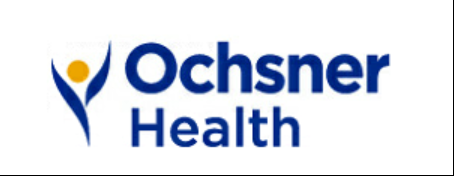 财政援助程序和申请Ochsner Health (“OHS”) 致力于为有经济需求或困难的患者提供经济援助，这些患者已接受了 OHS 提供的医学上必要的相关医疗保健服务。 这些相关的医疗必要服务是对所遭遇的疾病或伤害的诊断或治疗而言合理或必要的服务。 医疗必要性将由医生来判定。 本申请不能保证提供经济援助或减少未偿责任。申请必须包含:您和您的共同申请人的所有必需文件（如果适用）。 申请中所列出的任何人的家属证明。完整的 Ochsner 经济援助申请文件。签署并注明日期的患者证明表。洛杉矶（LA）或密西西比（MS）居住证明。请包含下面列出的所有适用文件:收入证明（请提供以下其中一项）:当前纳税年度的纳税申报表（1040 表单）复印件或；如果当前处于失业状态，请提供上一任雇主的信函或失业救济金信件的复印件或证明所在州的劳工部拒绝领取失业救济金的信函如果无法提供收入，请填写并签署无收入/经济援助声明文件（请看附件）如果分居，请提交当前纳税年度的纳税申报表（1040 表单）复印件。社会保障局月度资金信件的复印件残障人士月度资金信件的复印件 医疗保险卡/信息复印件（如适用）居住证明（请提供以下其中一项）:有效的路易斯安那州驾照/身份证当前的水电费用账单（显示申请人的姓名和地址）租赁协议（显示申请人的姓名和地址）选民登记所有其他收入：（请提供以下一项）:配偶/子女抚养费（请提供一份说明每月金额的信函复印件）出租物业 投资收益  家属证明（请提供以下其中一项）:当前纳税年度的纳税申报表复印件（1040 表单）学校记录或声明医疗健康提供方的声明请将完成的信息邮寄至：  请将填写好的信息邮寄到:   Ochsner Health System收件人: ________________ 1514 Jefferson HwyNew Orleans, LA 70121申请书也可通过电子邮件或传真发送至:                     传真- (504)-842-0322      电子邮件- OchsnerFADocs@ochsner.org财政援助申请MRN: _____________________        申请人信息声明我已经遵守了Ochsner医疗费用援助计划（"MCAP"）的筛选程序，以确定我是否有资格获得其他资源（COBRA、社会保障、医疗补助和犯罪受害者）。我明白，在我遵守MCAP资格审查程序或适用的申请程序之前，我将没有资格获得财政援助。我明白，由于非医疗必需的服务，如纯粹的选择性服务或美容服务而产生的余额不符合财政援助的条件，而且我在本申请中没有包括任何这些余额。如果我在申请中包括了纯粹的选择性服务或美容服务的余额，它们将不会被调整。如果调整是错误的，则会恢复原状。如果适用，我已经提供了我最近/最近的保险卡，其中有适当的信息来提交过去、现在和未来的索赔。我已经提供了本申请书第一页中要求的所有文件。 我证明本申请中提供的所有信息以及所有支持性文件在我的知识和能力范围内是准确和真实的。附件声明 无收入证明                 没有收入证明 / 支持声明 	(申请人) 正在向Ochsner卫生系统申请经济援助。申请人表示他们没有任何月/年收入。 申请人已将您列为其唯一的支持手段。据我所知，申请人没有收入，我证明这是事实。我正在为申请人提供食物和住所和/或为申请人提供以下规定的经济支持  	(与申请人的关系--例如。住所、母亲、父亲、其他)我正在提供:****如果您没有其他收入来源，请在此处签名****我, ________________________________ 现在没有其他收入或者经济援助来源。 签名______________________________________日期__________________________申请人/共同申请人（如适用） Ochsner Health 收件人:   	 1514 Jefferson HwyNew Orleans, LA 70121附件C 一般计费折扣的金额 财政援助政策              发行日期	07/2014, 10/2019审查日期	07/2014, 10/2019修订日期	07/2014, 1/2022保单持有人	Patient Financial Services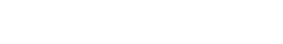 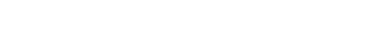 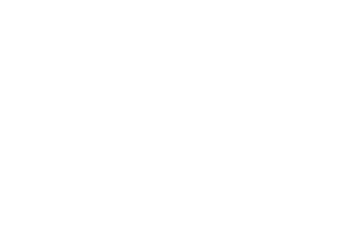 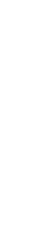 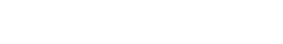 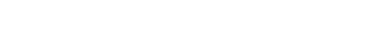 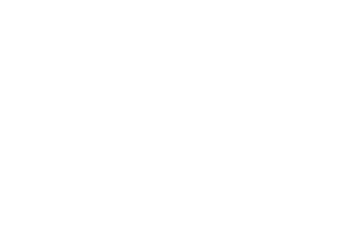 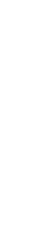 Last updated, 01/2022          附件D 		     财政援助政策所涵盖的设施政策编号	OHS.REV.042发行日期	07/2014, 10/2019审查日期	07/2014, 10/2019修订日期	07/2014, 02/2016保单持有人	Patient Financial ServicesOHS.REV.042适用于以下医院设施和每个医院的相关服务部门:Ochsner Medical Center Ochsner Baptist Medical CenterOchsner Medical Center - Baton Rouge Ochsner Medical Center- Hancock Ochsner Medical Center - Kenner Ochsner Medical Center - North Shore Ochsner St. Anne General HospitalOchsner St. MaryOchsner Medical Center - West BankAdams, David N., MDAdinolfi, Michael F., MDAl-Dujaili, Lena J., MDAli, Murtuza J., MDAllen, Robert J., MDAwtrey Jr., Richard W., MDBhansali, Siddharth K., MDBoudreaux, Bridget A., MDBrenner, Howard I., MDBudden, Brett C., MDBuhler, Scott A., MDCallerame, Kevin, MDCarriere Jr., Vernon J., MDCascio, Brett M., MDCasey, Glenn A., MDCatinis, Georges E., MDCecola, Russell P., MDClower, Renee M., NPCohen, Jason T., PA-CCohen, Megan E., CRNAConnick, Kendall J., NPConnolly, Christine W., MDCrouch, John E., MDDave, Ritu, MDDucombs, Stacey E., NPEagan, Michelle, MDEstrada, Lance S., MDFinney, Timothy P., MDFisher, Marc A., MDFlotte, Jeanne M., PA-CFox, April J., MDFrancis, Michael C., MDGandle, Bruce, MDGanji, Srinivas S., MDGlade, Leonard N., MDGlasgow, Gabrielle L., MDGomez, Santiago L., MDGregoire, Amanda G., NPGrush, Lisa G., NPGuider, Julie C., MDGuste, John P., MDHaydel Jr., Charles A., MDHenderson, Jannell F., MDHernandez, Lauren M., MDHoffman, Gregor J., MDHogan, M'liss E., MDHutchinson, David B., MDHymel, Brett M., MDIrimpen, Anand M., MDIvan, Mihaela, MDJain, Neeraj, MDJansen, David A., MDJarreau, Charles E., NPJeanfreau, Susan G., MDJohnson, Glenn M., MDJunius III, Ralph W., MDKasirajan, Lakshmipriya P., MDKhalid, Muhammad, MDKhan, Abdul M., MDKhoobehi, Kamran, MDKingston, Suzette G., MDKrausz, David J., MDLaborde, James M., MDLaCour III, Owen J., MDLama, Anthony J., MDLandry, Scott P., MDLang, Edward M., DPMLanoux, Scott D., MDLau, Frank H., MDLeLorier, Paul A., MDLemann, Rebekah H., MDLi, Yi Qun, MDLilly, James D., MDLouapre III, Rene A., MDLowentritt, Joshua E., MDLurie, Douglas N., MDLutz, F. Brobson, MDMaki, Neil J., MDMalik, Dawood I., MDMarino, Mark J., MDMarrero, Christopher E., MDMassiha, Hamid, MDMatherne, Amy E., MDMayer, Herbert K., MDMcNulty, Michael J., MDMehta, Reena, MDMeyer Jr, Richard L., MDMidkiff, Michelle F., NPMiles, Robert H., MDMillet, Chad W., MDMinnard, Emery A., MDMoses, Michael H., MDNotaroberto, Neil F., MDOgden II, Roger H., MDOlejniczak, Piotr W., MDOliver, Paige H., MDOrdoyne Jr., William K., MDPelitere, Margaret M., MDPerry, Anthony G., DPMPollack, Scott D., MDPorche, Heather C., MDPrimeaux Jr, Paul J., MDPuente, George R., MDRamirez-Terrassa, Felipe, MDRareshide, Elisabeth H., MDRisher, William H., MDRogers, Lori K., MDRuhe, Hope D., MDRyan, Thomas B., MDSarrat, Stephanie L., MDShingledecker, Leon G., DPMSmart, Frank W., MDSmith III, Charles C., MDStalder, Mark W., MDStrauss, Philip, MDSullivan, Scott J., MDTandon, Ravi, MDTodd, Andrew G., MDTrahan, Christopher G., MDTucker, Scott A., MDTurner, Jules M., MDValentin, Gardy, MDVelargo, Parker A., MDWaguespack, Alexis M., MDWalters III, Jules A., MDWatson, Kevin M., MDWegmann, Mark J., MDWeir, David L., MDWilliams IV, Claude S., MDWiltz, Katy L., MDWise, John M., MDWoessner, William J., MDWomac, Daniel J., MDWorley, Newland K., MDYu, David C., MDCulbertson, Cary A., MDBarbara III, John S., MDGary, Celeste C., MDHand, Zachary C., MDNelson, Sarah A., PA-CHuber, Warren, MDJones, Meghan, MDKrishnan, Amita, MDStaudinger, Robin M., MDHenderson, Stacy R., MDDe Leon, Jason, MDPerez, Annalisa, MDMelancon, Carly N., PA-CWright, Mary Johanna D., MDPrakash, Bala, MDDickert, Huley Dru S., MDHotard, Danielle E., CRNAFrancois, Adelaide, MDBradford, LeTonna M., MDGalliano, Dante J., MDMelancon, Clelie C., MDSmith, Alison, MD, PhDMarino, Benton R., MDSchnell, Brandi C., CRNAPenton, Rachel P., CRNABarlow, Jessica, NNPBartholomew, Kimberley, NNPCristofalo, Elizabeth A., MDGibson, Christopher G., DOGlenn, Eric, MDHarris, Tosha A., NNP, DNPJouandot, Lesley C., NPKashy, Rachel, NPMaxwell, Abigael N., MDUlrich, Nicole D., MDMohandas, Rajesh, MDChavarria, Myrna, MDClarke, Andrew F., MDFountain, Helen V., MDMortenson, Grethe J., NNPEiser, John W., DOStone, Andrew M., MDBeck, Christopher J., MDBeck, John L., MDBishop, Kyle D., MDBlackwood, Michelle E., NNPO'Neal, Kenneth, MDRogers, Misti (Rejahn), NNPRooney, Melissa S., NNPShortt, Kenneth J., MDThumma, Vijay, MDVanderbrook Jr., Richard C., MDWheeler, Heather L., NNPWitman, Michael N., MDBajracharya, Siddhartha D., MDHayes, Kati, PA-CShuja, Imran, MDStokes, Trey W., CRNAAdams, Jill A., NPArencibia, Luis R., MDBacuta-Tagorda, Luisa C., MDBascle, Paige, NPBerry, Thomas C., MDBisland Jr, William B., MDBlanchard, Jean, NPBorne, Allen T., MDBourgeois, Nicole, PA-CBrown, Andrew M., MDCrouch, John E., MDDave, Ritu, MDDenys, Bart G., MDDugas, Chad M., MDGaudet, Jacques E., MDGeorge, Celeste, NPGisclair, Jonathan, DPMGreber, Eric M., MDGuidroz, Kristal B., MDHaydel II, Henry L., MDHebert, Billy J., NPHebert, Mark F., MDHenderson, Jannell F., MDHiggins, Jason A., MDIvan, Mihaela, MDJukes, Eric J., MDKasirajan, Lakshmipriya P., MDKrausz, David J., MDLandry, Barry, MDLewis, Amber A., NPLyons, Neil, MDMalik, Dawood I., MDMarino, Brian J., MDMitchell, Angela R., MDMorella, Murray J., NPPatel, Sandeep A., MDRais, Mohammed S., MDRomani Jr., William R., MDStone, Geoffrey P., MDStraney, Michael J., MDSullivan, Scott J., MDTenney, Justin, MDTimothy, Alvin M., MDWalls, Elisa I., NPWare, David B., MDWolfort, Ryan M., MDWong, Kenneth E., MDZeringue III, Guy P., MDWright, Mark W., NPThibodaux, Jessica B., NPDupre, Corey J., PA-CRau, Bryan C., MDCarrere, Jonathan M., MDRau, Jeremy M., MDArceneaux, Richard L., MDSteigner, John L., MDTiemann, William E., MDRomero, Sarah P., NPBonneval, Catherine W., NPLeBoeuf, Laina D., NPGiuffreda III, Leonard J., MDTardo, Joshua M., PA-CMelvin, Ross R., DOPrakash, Bala, MDCraighead III, Claude C., MDMitchell, Perry W., MDNguyen, Nixon, DORohner, Becky G., NPKing, John C., MDSharma, Akshit, MDEiser, John W., DOStone, Andrew M., MDBeck, Christopher J., MDBeck, John L., MDGil, Ryan M., NPAdams, David N., MDAli, Murtuza J., MDArcuri, Michael K., MDAultman, Chad J., MDBeaucoudray, Troy A., MDBoudreaux, Kristi A., MDBranch Jr, Lionel A., MDBranstetter III, Robert M., MDCascio, Brett M., MDCopeland, Brian J., MDCrouch, John E., MDDave, Ritu, MDDeBellevue, Robert M., MDDucombs, Stacey E., NPEl-Abassi, Rima N., MDEngland, John D., MDFoti, Karen M., MDFremin, Kimberly C., MDGagne, Ronald J., MDGayle, Julie A., MDGould III, Harry J., MDGuo, Wei, MDGutierrez-Hevia, Carlos M., MDHarris, John P., MDHatipoglu, Arzu N., MDHenderson, Jannell F., MDHutchings, John J., MDIatchovski-Baronne, Ivo T., MDIvan, Mihaela, MDJaikishen, Ashwin P., MDJain, Neeraj, MDJames III, Ernest, MDJohnson III, William S., MDJohnson, Glenn M., MDKasirajan, Lakshmipriya P., MDKirsch, David S., MDKline, Ryan J., MDKorah-Sedgwick, Michelle M., MDKrause, Peter C., MDKrausz, David J., MDLandreneau, Stephen, MDLang, Edward M., DPMLeBlanc, Bronwyn N., MDLeBlanc, Jolie M., MDLeLorier, Paul A., MDLundgren, Justin M., MDMackey, Dane, MDMai, Quynh M., MDMalik, Dawood I., MDMalsbury, Jennifer M., DOMaluccio, Mary A., MDMarrero, Christopher E., MDMartinez, Kevin R., MDMasri, Najy N., MDMatthews, Andrew, MDMcCarron, Ross E., MDMiranne Jr, Lucien S., MDMorris, Steven A., MDMorse, Kyle L., PA-CMorse, Malika C., MDNaquin, Christopher D., MDNettles Jr, Karl M., MDNewsome Sr, Robert R., MDNguyen, Huong V., MDNguyen, Huy Q., MDOlejniczak, Piotr W., MDPanepinto, Rory P., DPMPedroza, Escipion, MDPretus, Henry A., MDRaines, Daniel L., MDRiopelle, James M., MDRobert Jr, Everett G., MDSchneider, David L., MDShingledecker, Leon G., DPMSiegel, Micah W., MDSimeon, Scott B., MDSmart, Frank W., MDSparks, John D., MDStrauss, Philip, MDSuleman, Mohammad, MDSullivan, Scott J., MDTandon, Ravi, MDThiagarajan, Ramcharan, MDThomas, Najeeb M., MDTouchy II, Michael C., MDUribe, Luis G., MDValentin, Gardy, MDVoigt, Amy W., MDVoorhies, Rand M., MDWeir, David L., MDWills, Craig A., PA-CWiseman, Pamela M., MDYoungblood, Steven M., MDZaveri, Dimple K., MDBoudreaux, John P., MDHand, Zachary C., MDGoyne, Cheryl R., MDEschete, Stephanie O., PA-CHelmstetter, John A., MDSingh, Manish K., MDRusnak, Vadym V., MDKrishnan, Amita, MDTran, Dung T., MDArndt, Stephen E., MDKarimi, Afshin, MDNguyen, Tai A., MDLe, Charlie C., MDPerez, Annalisa, MDAzhar, Ashaur, MD, MBBSHerron, Michael K., MDPrakash, Bala, MDDickert, Huley Dru S., MDCozad, Madeline E., MDFrischhertz, Sarah G., MDLiles, Lindsay M., MDHudson, Catherine T., MDFrancois, Adelaide, MDBradford, LeTonna M., MDLoganantharaj, Nisha, MDWilliams, Cody M., MDCollins, Michael J., MDCristofalo, Elizabeth A., MDDupuy, Christopher B., DOGibson, Christopher G., DOHitchcock, Robyn, MDMaxwell, Abigael N., MDNathaniel, Kalvin, DOWadley, Arika D., PsyDNimkevych, Oksana I., MDEstaris, Raul, MDMohandas, Rajesh, MDChavarria, Myrna, MDFountain, Helen V., MDGoldenberg, Bradley S., MDEiser, John W., DOMarcantel, Kara B., MDStone, Andrew M., MDBeck, Christopher J., MDBeck, John L., MDBishop, Kyle D., MDGomez-Juge, Christina L., MDMickman, Carl, MDMustin III, Harold S., CRNAVanderbrook Jr., Richard C., MDWitman, Michael N., MDBajracharya, Siddhartha D., MDCampbell Jr, James S., MDHandrigan, Michael T., MDUmansky, Derrick L., MDAdams, Jill A., NPBlanchard, Jean, NPCoco, Marshall Q., NPDave, Ritu, MDGaudet, Jacques E., MDHatipoglu, Arzu N., MDHebert, Billy J., NPIvan, Mihaela, MDKasirajan, Lakshmipriya P., MDLavergne, Kyle G., NPMcInnis, Mark H., MDMorella, Murray J., NPParker, Bryan E., NPRunnels, James H., MDStraney, Michael J., MDTenney, Justin, MDWalls, Elisa I., NPWare, David B., MDWyble, Keiffer B., FNPZeringue III, Guy P., MDWright, Mark W., NPThibodaux, Jessica B., NPAltamirano, John-Mario W., NPValdez, Joseph D., MDThurston, Jared S., MDPrejean, Ashley J., MDMenina, Erica D., MDPerez, Johnny, MDDishman, Natalie J., MDBurke, Abby A., NP-CRau, Bryan C., MDZiegenbusch, Adam J., DPMCarrere, Jonathan M., MDRau, Jeremy M., MDHubble III, Clay J., NPNelson, Larry F., MDBird, Ryan T., MDArceneaux, Richard L., MDAnwar, Asif, MDThorguson, Kimberly H., MDPrejeant, Kristi C., MDMetz III, Francis H., MDRedlich, Gillian C., MDBaskett, Callie M., NPBoudreaux, Jennifer T., NPSteigner, John L., MDAltmann, Lisa D., MDLeonards, Andrea J., DPMKiyanfar, Cyrus, CRNADomingue, Scott J., MDSolet, Darrell J., MDMcDonald, Blake, MDCefalu Jr., William A., MDGuillory, Stephanie S., NPTiemann, William E., MDBirriel-Salcedo, Tomas, MDEngeron, Eric D., MDRomero, Sarah P., NPMontet, Marcus A., NPWurzlow, Gabrielle J., NPDupre, Stephanie A., NPChennamsetty, Sai, MDDuhon, Daniel J., MDScioneaux, Jason M., NPAcosta, Kristin M., NPPrakash, Bala, MDAndras, Alana G., NPDoiron, Angela F., NPBerger, Robert, MDLeBas, Phillip L., MDDuong, Hieu V., MDArceneaux, Adam M., MDAlozie, Nnanna T., MDPrudhomme, Matthew B., DOMitchell, Perry W., MDGibson, Christopher G., DOLahasky, Aaron, CRNAOgnibene, Matthew P., MDWhite, Jonathan E., CRNAFunk, Zachary P., MDDooley, Madelyn, NPArceneaux, Aimee C., NPDavis, Haley R., MDGil, Ryan M., NPAmmon, Brandon S., MDAultman, Chad J., MDBakar, Jennifer, MDBaldridge, Lisa L., DOBarham, Henry, MDBaucom, Catherine C., MDBelleau, Christopher, MDBergeron, Ashlyn K., MDBlanchard, Penny, NNPBoal, Kelly C., PA-CBossier, Todd J., NPBourgeois, Jenna M., MDBranstetter III, Robert M., MDBrown, Andrea B., MDBroyles, Joseph E., MDCarley, Michelle, MDChappell, Neil, MDCook, Lori M., MDCrouch, John E., MDCusimano III, Luke A., MDDaigle, Dave J., MDDale, Robin B., MDDaniel, Chaillie P., MDDaugherty, Robyn D., MDDave, Ritu, MDDean, John A., MDDickerson, Mary, MDDuchamp, Nicolas S., MDDunn II, Michael B., MDEllis, Gillian A., MDElofson, II, Rodger H., MDFakouri, Dana A., MDFaniyan, Adetoun N., MDFerguson, Christopher P., MDFreeman, Kathryn E., PA-CFreeman, Nathan P., MDFrierson, Michael A., MDGaron, Mark T., MDGaudin, Louis, MDGuo, Wei, MDHaddad, Lauren M., MDHall, Christian, MDHall, O. C., DPMHall, Patrick B., DPMHamed, Ayman A., MDHamner, Alisa D., PA-CHarris, John P., MDHarrod, Christopher C., MDHess, Arthur E., MDHill, Heather, MDIdowu Sr., Benedict E., DOIvan, Mihaela, MDIvanyisky, Matthew P., PA-CJohnston, Barrett A., MDJohnston, Francis Allen, MDKasirajan, Lakshmipriya P., MDKirsch, David S., MDKrausz, David J., MDLindsey, Timothy R., MDMackey, Dane, MDMalik, Dawood I., MDMatthews, Andrew, MDMazoch, Mathew, MDMcCarthy, Kevin P., MDMcGinty, Sarah, MDMcKay, James C., MDMcMorris, Leah E., PA-CMeyn, Donald F., MDMitchell, Nicole R., MDMorgan, Patricia, MDNettles Jr, Karl M., MDNeumann, Julie, MDNeumann, Matthew, MDNewsome Sr, Robert R., MDNguyen, Si T., MDOwens, Michael D., MDParker, Bryan E., NPPerilloux, Brannon C., MDPetrie, Scott G., MDPope, David M., MDRappelet, Case A., PA-CRunnels, James H., MDSchroeder, Alan, MDSearle, Amanda, NNPShah, Sweta, MDShamlin, Kenyatta D., MDShamlin, Tasha C., MDSmith IV, Henry Skipper, MDSparks, John D., MDSpedale, Steven B., MDStewart, Kimberly, MDStorment, John M., MDSukkar, Salim, MDSullivan, Scott J., MDThompson, Danielle E., MDTregle Jr., Rodney W., MDTruxillo, Dennis, CRNAVerdun, Amber B., NNPVerlander Jr., Leo, MDWilliams, Rodrek E., MDWinborn, Colby, NPConn, Corey A., MDGhere, Mary C., MDBreaud, Stephen M., MDQureshi, Mushtaq H., MDBliss, Kody A., MDBurnham, Jordan, MDHansbrough, Faith, MDJanot, Adam C., MDMuhumuza, Robert S., MDMurtagh, Gerard L., MDCarpenter Jr., Joseph E., NPArndt, Stephen E., MDBrar, Komalpreet, MDChiasson, Katherine F., MDKarimi, Afshin, MDFreel, Andrew C., MDVoelker, Cynthia A., MDSanchez, Ruston J., MDLandry, Nicole R., NPQuin, Cara C., MDParham, LaVonna, NNPHopkins, Lauren L., NPEdmundson, Adrianne N., MDCampbell, Brandon C., NPBoies, Nicholas S., NPFranklin, Jeffery M., MDPrakash, Bala, MDUysal, Askin, MDDickerson, Ryan D., MDHuff, Tamara N., MDBroussard-Williams, Taressa, NPFrischhertz, Sarah G., MDReilley, Ann, MDBialkin, Steven R., MDChan, Andrew G., MDDesuyo, Eusebio C., MDKotla, Revathi, MDCopple, Matthew D., DOPiper, David L., MDSerio, Brian G., NPDo, ThuyTien (Wendy), MDFrancois, Adelaide, MDPeppers, Jennifer L., MDCarpenter, Courtney W., NPDucote, Kristen, MDWilliams, Matthew P., CRNABrown, Randall L., MDRousset, Kirk M., MDBoudreaux, Rebecca, MDBrignac, Theresa M., MDDorroh, Charles, MDNhieu, Crystal, MDParenton III, O'Neil J., MDPerniciaro, Michael T., MDWillett, Sunshine, MDEiser, John W., DOMarcantel, Kara B., MDStone, Andrew M., MDAnderson, Brianne H., MDBeck, Christopher J., MDBeck, John L., MDGautreaux, Josh D., CRNAPabbathi, Haritha, MDRana, Fauzia N., MDThumma, Vijay, MDVanderbrook Jr., Richard C., MDAycock, Charles W., MDBader, Jill M., MDBonadona, Britani, MDBoudreaux, Allyson H., MDBoudreaux, Raegen H., PA-CBreaux, Frank, MDChauvin, Nicole, MDDang, Lin L., MDDavis, Sarah, MDGautreau, Lisa, MDHolden-Parker, Wendy, MDHollier, Nicolle L., MDKleinpeter, Shawn, MDLawler, Charles H., MDLee, Sharon J., MDLewis, Pamela L., MDMartin, Julie H., MDPearson, Amanda W., MDPrats, Samantha, MDSanders, Lauren B., MDAcikalin, Tamer, MDAdams, David N., MDAnand, Akash G., MDAnand, Harish C., MDAnand, Tina, MDBanuchi, Grace A., MDBeary, David A., MDBoraski, Jonathan C., MDBostick Jr., Robert D., MDBouchette, Daniel, MDBragg, Cherie D., MDBryan Sr., Washington G., MDBui, Ngoc-Thuy T., MDCabrera, Hector M., MD, MPHCallerame, Kevin, MDCashman, Cory, MDChiu, Fred F., MDCrouch, John E., MDDargan, Surbhi C., MDDave, Ritu, MDDennar, Chukwunomnso N., MDDennar, Princess E., MDDevidoss, Chakkungal P., MDDumas, Jeremy G., MDDuplantier, Neil L., MDEllis Jr., George S., MDEscobar, Juan R., MDFerguson Jr, Michael G., MD, DDSFisher, Marc A., MDFortino, James M., MDFremin, Kimberly C., MDGallagher, Daniel J., MDGisclair, Jonathan, DPMGodoy, Gustavo, MDGoodwin, Stephen D., MDGupta, Narinder M., MDGupta, Shaminder M., MDGuste, John P., MDHabetz, Scott J., MDHaydel, Michael P., MDHenderson, Jannell F., MDHubbell III, Paul J., MDHutchinson, David B., MDIvan, Mihaela, MDJansen, David A., MDKamboj, Sonia, MDKappelman, Mark D., MDKasirajan, Lakshmipriya P., MDKilleen, Suzette S., MDKim, Hui J., MDKlinger, Stephen J., MDKrausz, David J., MDLabadie, Juan J., MDLampard, Lori, NPLe, Trac, MDLeBlanc, Bronwyn N., MDLeftwich, Owen B., MDMai, Vu M., MD, PhDMalik, Dawood I., MDMallik, Tilak K., MDManuel, Leslie R., PA-CMcLendon Jr., Ronald C., MDMinnard, Emery A., MDMohnot, Dhanpat C., MDMolina, Miguel F., MDMorris, Steven A., MDNguyen, Hai N., MDNguyen, Hong L., MDNguyen, Linh N., DPMNguyen, Son B., MDOgbuefi, Chioma E., MDO'Sullivan, Jennifer D., MDPrice, Genelle S., MDProcell, William R., MDRivera, Sherry L., NPRivera-Rodriguez, Gabriel, MDRobert III, Kearny Q., MDRodriguez-Fierro, Carlos O., MDRusso, Gordon J., MDShackleton, Robert L., MDShanableh, Ahmad M., MDSharma, Rajesh K., MDSimonson, Charles, MDSmith IV, Demarcus D., DDSSmith, Jerry R., MDSt Etienne, Roselyn M., MDSt. Hilaire, Hugo, MD, DDSStaab, Paul K., MDStalder, Mark W., MDSteinhardt Jr, William S., MDStrauss, Philip, MDSullivan, Bridget L., PA-CSullivan, Scott J., MDTandon, Ravi, MDThomas, Charles W., MDTodd III, James M., MDTran, Can N., MDTrieu, Diane N., MDTurner, Jules M., MDValentin, Gardy, MDVarughese, Amy G., MDVarughese, Shibu, MDVigour, Emily B., MDVockroth III, John H., MDVu, Quang T., MDWaguespack, Alexis M., MDWalters III, Jules A., MDWeir, David L., MDWomac, Daniel J., MDYork Fantaci, Lindsay R., MDYoungblood, Steven M., MDOrange, Richard J., MDWeber, Mia H., MDHand, Zachary C., MDMarshall, Dana A., MDWilson, Tracey K., CRNA, DNPMitchell, Jerrell L., DOCahill, Gina R., MDRusso, Peter, PA-CAnaba, Uzoma O., MDPrakash, Bala, MDDickert, Huley Dru S., MDDesuyo, Eusebio C., MDFrancois, Adelaide, MDBradford, LeTonna M., MDDupuy, Christopher B., DOLeeper, Sarah C., MDNathaniel, Kalvin, DOUmeanaeto, Onyedika V., MDLewis, Abbey A., MDGiordano, Nicholas C., NPCarson, Michelle, MDKarpan, Jean M., CRNAStone, Andrew M., MDAyoade, Folusakin, MDBeck, Christopher J., MDBishop, Kyle D., MDDeFraites, Wanda C., CRNAMickman, Carl, MDO'Neal, Kenneth, MDSteele, Kenneth J., CRNAIqbal, Haroon, MDMuseedi, Abdulrahman S., MDSasso, Crystal, NPOUTPATIENT SURGERY SUITE- Hancock经济援助政策涵盖所有受汉考克门诊手术室雇用的医生。以下列表显示在汉考克门诊手术室提供护理但不在经济援助政策的涵盖范围内的医疗保健提供者。Outpatient Surgery Suite - Slidell经济援助政策涵盖所有受斯莱德尔门诊手术室雇用的医生。以下列表显示在斯莱德尔门诊手术室提供护理但不在经济援助政策的涵盖范围内的医疗保健提供者。Leonard J. Chabert Medical Center经济援助政策涵盖所有受伦纳德·查伯特医疗中心雇用的医生。以下列表显示在伦纳德·查伯特医疗中心提供护理但不在经济援助政策的涵盖范围内的医疗保健提供者。收入信息: 请填写下面的收入信息。请说明所列收入是按月还是按年计算。如果已婚，请在共同申请人栏下填写配偶的收入信息。收入信息: 请填写下面的收入信息。请说明所列收入是按月还是按年计算。如果已婚，请在共同申请人栏下填写配偶的收入信息。收入信息: 请填写下面的收入信息。请说明所列收入是按月还是按年计算。如果已婚，请在共同申请人栏下填写配偶的收入信息。收入信息: 请填写下面的收入信息。请说明所列收入是按月还是按年计算。如果已婚，请在共同申请人栏下填写配偶的收入信息。收入信息: 请填写下面的收入信息。请说明所列收入是按月还是按年计算。如果已婚，请在共同申请人栏下填写配偶的收入信息。收入信息: 请填写下面的收入信息。请说明所列收入是按月还是按年计算。如果已婚，请在共同申请人栏下填写配偶的收入信息。收入来源申请人每月/年共同申请者共同申请者每月/年就业$$社会保障$$残障$$失业$$出租物业$$投资收入$$配偶赡养费$$儿童抚养费$$合并收入总额合并收入总额合并收入总额$申请人/担保人信息与病人的关系 :	婚姻状况 (*):[ ] 自己   [ ] 配偶    [ ] 父母	[ ] 单身	[ ] 已婚   [ ] 离婚  [ ] 分居* 如果你是已婚人士，请包括配偶的信息和收入申请人/担保人信息与病人的关系 :	婚姻状况 (*):[ ] 自己   [ ] 配偶    [ ] 父母	[ ] 单身	[ ] 已婚   [ ] 离婚  [ ] 分居* 如果你是已婚人士，请包括配偶的信息和收入申请人/担保人信息与病人的关系 :	婚姻状况 (*):[ ] 自己   [ ] 配偶    [ ] 父母	[ ] 单身	[ ] 已婚   [ ] 离婚  [ ] 分居* 如果你是已婚人士，请包括配偶的信息和收入申请人/担保人信息与病人的关系 :	婚姻状况 (*):[ ] 自己   [ ] 配偶    [ ] 父母	[ ] 单身	[ ] 已婚   [ ] 离婚  [ ] 分居* 如果你是已婚人士，请包括配偶的信息和收入申请人/担保人信息与病人的关系 :	婚姻状况 (*):[ ] 自己   [ ] 配偶    [ ] 父母	[ ] 单身	[ ] 已婚   [ ] 离婚  [ ] 分居* 如果你是已婚人士，请包括配偶的信息和收入[ ] 是	[ ] 否[ ] 是	[ ] 否[ ] 是	[ ] 否[ ] 是	[ ] 否[ ] 是	[ ] 否姓氏	名中间名美国公民美国公民出生日期受扶养人的数量   受抚养人的年龄	         目前的电话号码   受抚养人的年龄	         目前的电话号码   受抚养人的年龄	         目前的电话号码街道地址城市名称, 教区, 州城市名称, 教区, 州城市名称, 教区, 州邮政编码目前的雇主城市名称, 教区, 州城市名称, 教区, 州职位名称职位名称如果你没有工作，你已经失业多久了？如果你没有工作，你已经失业多久了？如果你没有工作，你已经失业多久了？如果你没有工作，你已经失业多久了？如果你没有工作，你已经失业多久了？共同申请者信息共同申请者信息共同申请者信息共同申请者信息共同申请者信息共同申请者信息共同申请者信息与病人的关系:[ ] 自己   [ ] 配偶    [ ] 父母与病人的关系:[ ] 自己   [ ] 配偶    [ ] 父母与病人的关系:[ ] 自己   [ ] 配偶    [ ] 父母与病人的关系:[ ] 自己   [ ] 配偶    [ ] 父母与病人的关系:[ ] 自己   [ ] 配偶    [ ] 父母与病人的关系:[ ] 自己   [ ] 配偶    [ ] 父母[ ] 是[ ] 是[ ] 是[ ] 是[ ] 是[ ] 否[ ] 否姓氏	名中间名美国公民美国公民美国公民美国公民出生日期受扶养人的数量   受抚养人的年龄	         目前的电话号码   受抚养人的年龄	         目前的电话号码   受抚养人的年龄	         目前的电话号码   受抚养人的年龄	         目前的电话号码   受抚养人的年龄	         目前的电话号码街道地址城市名称, 教区, 州城市名称, 教区, 州城市名称, 教区, 州邮政编码邮政编码邮政编码目前的雇主城市名称, 教区, 州城市名称, 教区, 州职位名称职位名称职位名称职位名称如果你没有工作，你已经失业多久了？如果你没有工作，你已经失业多久了？如果你没有工作，你已经失业多久了？如果你没有工作，你已经失业多久了？如果你没有工作，你已经失业多久了？如果你没有工作，你已经失业多久了？如果你没有工作，你已经失业多久了？正楷姓名签名       申请日期电话/联系方式地址（街道地址、城市、州、邮政编码）地址（街道地址、城市、州、邮政编码）地址（街道地址、城市、州、邮政编码）食物和住所$ 	大约每月总额经济支持$ 	大约每月总额其他$ 	大约每月总额正楷姓名 (支持人）签名 (支持人)日期	电话/联系地址（街道地址、城市、州、邮政编码）地址（街道地址、城市、州、邮政编码）地址（街道地址、城市、州、邮政编码）